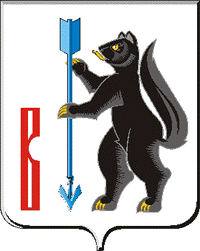 АДМИНИСТРАЦИЯГОРОДСКОГО ОКРУГА ВЕРХОТУРСКИЙП О С Т А Н О В Л Е Н И Еот __20.03.2023г. № ___199___г. ВерхотурьеО мерах по организации и обеспечению отдыха, оздоровленияи занятости детей и подростков в каникулярное времяв городском округе Верхотурский в 2023 годуВ целях организации отдыха, оздоровления и занятости детей и подростков, проживающих на территории городского округа Верхотурский, в 2023 году, в соответствии с Законом Свердловской области от 15 июня 2011года №38-ОЗ «Об организации и обеспечении отдыха и оздоровления детей в Свердловской области», постановлением Правительства Свердловской области от 03.08.2017 №558-ПП «О мерах по организации и обеспечению отдыха и оздоровления детей в Свердловской области», руководствуясь Уставом городского округа Верхотурский,ПОСТАНОВЛЯЮ:1.Утвердить прилагаемые:1) состав муниципальной межведомственной оздоровительной комиссии;2) стоимость одной путевки в оздоровительные организации в городском округе Верхотурский в 2023 году;3) дислокацию оздоровительных организаций в городском округе Верхотурский в 2023 году;4) положение о муниципальной межведомственной оздоровительной комиссии;5) форму отчета об итогах оздоровительной кампании в городском округе Верхотурский за 2023 год.2.Муниципальной межведомственной оздоровительной комиссии (Бердникова Н.Ю.) обеспечить:1) координацию деятельности и взаимодействие организаций всех форм собственности, профсоюзных организаций городского округа Верхотурский по вопросам организации отдыха, оздоровления и занятости детей и подростков;2) оперативность решения вопросов по организации полноценного питания, безопасности жизни и здоровья детей и подростков, санитарно-эпидемиологической обстановки, пожарной безопасности при организации отдыха, оздоровления и занятости детей и подростков;3) осуществление контроля за деятельностью организаций отдыха и оздоровления детей и подростков, обеспечение безопасных условий пребывания детей и подростков в данных организациях;4) расходование средств бюджета городского округа Верхотурский, выделенных на организацию отдыха, оздоровления, занятости детей и подростков.3.Руководителям организаций всех форм собственности, совместно с профсоюзными комитетами, содействовать в обеспечении отдыха и оздоровления детей сотрудников в оздоровительных организациях за счет собственных средств, а также родительской платы с учетом материального положения семьи.4.Финансовому управлению Администрации городского округа Верхотурский (Глушкова С.Н.) осуществлять своевременное финансирование расходов по организации отдыха детей в каникулярное время согласно смете расходов, утвержденной начальником Муниципального казенного учреждения «Управление образования городского округа Верхотурский» в пределах средств, предусмотренных на данные цели в бюджете городского округа Верхотурский на 2023 год, в соответствии с мероприятиями Муниципальной программы городского округа Верхотурский «Развитие образования в городском округе Верхотурский до 2025 года», утвержденной постановлением Администрации городского округа Верхотурский от 30.09.2019 № 801.5.Рекомендовать Государственному автономному учреждению здравоохранения Свердловской области «Центральная районная больница Верхотурского района» (Полтавский С.Н.) в пределах предоставленных полномочий:1) обеспечить квалифицированное медицинское сопровождение детей в организациях отдыха и оздоровления детей и подростков, открытых в муниципальных организациях городского округа Верхотурский;2) обеспечить подготовку медицинского персонала для работы в организациях отдыха и оздоровления детей и подростков, открываемых на территории городского округа Верхотурский;3) обеспечить за счет средств областного бюджета проведение медицинских осмотров персонала, направляемого для работы в организации отдыха и оздоровления детей и подростков, открываемых на базе муниципальных организаций городского округа Верхотурский; медицинские осмотры детей до 18 лет, направляемых в организации отдыха и оздоровления детей, при оформлении их временной занятости в период каникул, в том числе направляемых (отъезжающих) в организации отдыха и оздоровления детей и подростков;4) обеспечить контроль за проведением осмотров, оформлением медицинских документов детей, отъезжающих в организации отдыха и оздоровления детей и подростков;5) обеспечить контроль наличия в организациях отдыха и оздоровления детей на территории городского округа Верхотурский необходимых медикаментов, комплекса лечебно-профилактической и оздоровительной работы;6) организовать работу по контролю за качеством оказания медицинской помощи детям до 18 лет, результатами лечебно-оздоровительного процесса в организациях отдыха и оздоровления детей на территории городского округа Верхотурский;7) принять участие в оздоровлении детей с хронической патологией, проживающих на территории городского округа Верхотурский, на базе областных лечебных учреждений и санаторно-курортных организаций, организуемом Министерством здравоохранения Свердловской области за счет средств областного бюджета.6.Муниципальному казенному учреждению «Управление образования городского округа Верхотурский» (Девятерикова И.В.):1) организовать работу по приему заявлений в соответствии с Административным регламентом и графиком работы пунктов приема заявлений. При необходимости продлять срок приема заявлений, но не позднее начала смен (в случае наличия свободных мест в очереди и только на смены и по категориям, где остались свободные путевки);2) заключить Соглашение с Министерством образования и молодежной политики Свердловской области о предоставлении субсидии из областного бюджета бюджетам муниципальных образований, расположенных на территории Свердловской области, на осуществление мероприятий по обеспечению организации отдыха детей в каникулярное время, включая мероприятия по обеспечению безопасности их жизни и здоровья;3) на основе социального партнерства, совместно с руководителями организаций всех форм собственности и профсоюзными организациями, обеспечить достижение значений показателей результативности использования субсидии, определенных Соглашением с Министерством образования и молодежной политики Свердловской области о предоставлении субсидии из областного бюджета бюджетам муниципальных образований, расположенных на территории Свердловской области, на осуществление мероприятий по обеспечению организации отдыха детей в каникулярное время, включая мероприятия по обеспечению безопасности их жизни и здоровья (далее – Целевые показатели), которые должны быть достигнуты в результате организации отдыха детей в каникулярное время;4) осуществлять приобретение путевок в санатории и санаторно- оздоровительные лагеря круглогодичного действия в соответствии с порядком, определенным Федеральным Законом от 05 апреля 2013 года № 44-ФЗ «О контрактной системе в сфере закупок товаров, услуг, для обеспечения государственных и муниципальных нужд»;5) осуществлять организацию отдыха детей и их оздоровление в соответствии с Целевыми показателями, Порядком организации отдыха детей и их оздоровления на территории городского округа Верхотурский;6) организовать отдых, оздоровление и занятость детей, находящихся в трудной жизненной ситуации, из расчета не менее 30 процентов детей, охваченных организованными формами отдыха;7) осуществить контроль подготовительных мероприятий и деятельности  оздоровительных лагерей с дневным пребыванием на базе образовательных организаций с двухразовым питанием. Продолжительность смен определена в соответствии с дислокацией оздоровительных организаций;8) разработать и утвердить график смен в загородном оздоровительном лагере, функционирующем на базе МАУ «Актай», и оздоровительных лагерях с дневным пребыванием детей, функционирующих на базе образовательных организаций;9) провести семинар для руководителей, заместителей руководителей и работников организаций отдыха и оздоровления детей и подростков, открываемых на базе образовательных организаций;10) взять на контроль подготовку оздоровительных лагерей с дневным пребыванием, функционирующих на базе образовательных организаций, к оздоровительной кампании и их функционирование в соответствии СП 2.4.3648-20 «Санитарно-эпидемиологические требования к организации воспитания и обучения, отдыха и оздоровления детей и молодежи», утвержденными постановлением Главного государственного санитарного врача РФ от 28.09.2020 № 28; СП 3.1/2.4.3598-20 «Санитарно-эпидемиологические требования к устройству, содержанию и организации работы образовательных организаций и других объектов социальной инфраструктуры для детей и молодежи в условиях распространения новой коронавирусной инфекции (COVID-19)», утвержденными постановлением Главного государственного санитарного врача РФ от 30.06.2020 №16;11) проводить совместно с руководителями образовательных организаций информационно-разъяснительную работу о порядке организации и финансирования отдыха детей и их оздоровления;12) организовать работу по временному трудоустройству подростков совместно с Верхотурским отделением Государственного казенного учреждения службы занятости населения Свердловской области «Новолялинский центр занятости», Управлением культуры, туризма и молодежной политики Администрации городского округа Верхотурский. Показатели по временному трудоустройству детей и подростков учесть при подсчете исполнения целевых показателей в разделе «Другие формы отдыха»;13) организовать мониторинг занятости несовершеннолетних, состоящих на учете в подразделениях по делам несовершеннолетних, в каникулярный период;14) обеспечить мониторинг проведения оздоровительной кампании, включая вопросы определения потребности в организованных формах отдыха детей и подростков, удовлетворенности населения проведением мероприятий по отдыху и оздоровлению детей и деятельностью организаций отдыха и оздоровления;15) осуществлять мероприятия по внесению актуальной информации об оздоровительных организациях городского округа Верхотурский в областной реестр оздоровительных организаций;16) обеспечить взаимодействие с региональными органами в сфере организации и обеспечения отдыха детей и их оздоровления;17) представлять сводный отчет об итогах оздоровительной кампании по форме (согласно приложению к настоящему постановлению) в муниципальную межведомственную оздоровительную комиссию в срок до 05 числа каждого месяца.7.Управлению культуры, туризма и молодежной политики Администрации городского округа Верхотурский (Гайнанова Н.А.):1) оказать информационно-методическое сопровождение деятельности муниципальных учреждений культуры по организации досуговой занятости детей и подростков в период оздоровительной кампании;2) организовать проведение городских, районных культурно-массовых мероприятий для детей и подростков в период школьных каникул;3) организовать проведение выездных библиотечных выставок, работу передвижных библиотек на базе организаций отдыха и оздоровления детей;4) предусмотреть для организованных групп детей льготные посещения мероприятий, проводимых учреждениями культуры;5) организовать работу по временному трудоустройству подростков в отряде Мэра совместно с Центром занятости населения;6) представлять отчет об итогах оздоровительной кампании по форме (согласно приложению к настоящему постановлению) в муниципальную межведомственную оздоровительную комиссию в срок до 02 числа каждого месяца.8.Директору Муниципального бюджетного спортивно-оздоровительного учреждения «Спортивный клуб «Олимп» (Жиряков П.В.) 1) в период проведения оздоровительной кампании организовать совместную работу с организациями отдыха детей и их оздоровления;2) организовать спортивно-массовые мероприятия с детьми и подростками в каникулярный период;3) обеспечить методическую помощь сотрудникам оздоровительных лагерей в организации физического воспитания детей и подростков, реализации проекта по внедрению физкультурно-спортивного комплекса «Готов к труду и обороне»;4) обеспечить организацию спортивных площадок по месту жительства в микрорайонах городского округа Верхотурский в период летних каникул; 5) представлять отчет об итогах оздоровительной кампании по форме (согласно приложению к настоящему постановлению) в муниципальную межведомственную оздоровительную комиссию в срок до 02 числа каждого месяца.9.Рекомендовать Территориальному отраслевому исполнительному органу государственной власти Свердловской области - Управление социальной политики №14 Министерства социальной политики Свердловской области (Шумкова А.А.):1) оказать содействие в организации каникулярного отдыха, оздоровления и занятости детей-сирот, детей, оставшихся без попечения родителей, детей из семей малоимущих граждан, детей-инвалидов, детей, нуждающихся в особой заботе государства;2) осуществлять выплату компенсации родителям части денежных средств, затраченных на приобретение путевки в организации отдыха и оздоровления детей, в соответствии с законодательством;3)представлять отчет об итогах оздоровительной кампании по форме (согласно приложению к настоящему постановлению) в муниципальную межведомственную оздоровительную комиссию в срок до 02 числа каждого месяца.10.Рекомендовать Территориальной комиссии Верхотурского района по делам несовершеннолетних и защите их прав (Шармай Е.В.):1) продолжить работу по персонифицированному учету несовершеннолетних и семей, находящихся в социально опасном положении;2) обеспечить максимальную занятость несовершеннолетних, находящихся в социально опасном положении;3) осуществлять учет и контроль каникулярного отдыха и занятости детей и подростков, находящихся в социально опасном положении;4) осуществлять помощь образовательным организациям по организации отдыха и занятости детей и подростков, состоящих на персонифицированном учете.11.Предложить руководителям образовательных организаций, предоставляющим столовые для питания детей в лагерях с дневным пребыванием:1) обеспечить подготовку к оздоровительной кампании и функционирование лагерей в соответствии с СП 2.4.3648-20 «Санитарно-эпидемиологические требования к организации воспитания и обучения, отдыха и оздоровления детей и молодежи», утвержденными постановлением Главного государственного санитарного врача РФ от 28.09.2020 №28, с СП 3.1/2.4.3598-20 «Санитарно-эпидемиологические требования к устройству, содержанию и организации работы образовательных организаций и других объектов социальной	 инфраструктуры для детей и молодежи в условиях распространения новой коронавирусной инфекции (COVID-19)», утвержденными постановлением Главного государственного санитарного врача РФ от 30.06.2020 №16;2) представлять отчет об итогах оздоровительной кампании по форме (согласно приложению к настоящему постановлению) в муниципальную межведомственную оздоровительную комиссию в срок до 02 числа каждого месяца.12.Рекомендовать Государственному казенному учреждению службы занятости населения Свердловской области «Новолялинский центр занятости» (Савченкова Е.Н.):1) оказать содействие в организации временного трудоустройства в период оздоровительной кампании несовершеннолетних граждан в возрасте от 14 до 18 лет согласно действующему законодательству;2) организовать в первоочередном порядке временное трудоустройство детей-сирот, детей, оставшихся без попечения родителей, детей из малообеспеченных, многодетных и неполных семей, детей-инвалидов, подростков, состоящих на учете в комиссии по делам несовершеннолетних и защите их прав, подростков, вернувшихся из воспитательных колоний или специальных учебно-воспитательных учреждений закрытого типа;3) оказать из средств федерального бюджета материальную поддержку несовершеннолетним на период их участия во временных работах;4) информировать население через средства массовой информации об имеющихся возможностях трудоустройства несовершеннолетних;5) осуществлять методическое сопровождение организаторов детского труда по вопросам организации трудоустройства;6) представлять отчет об итогах оздоровительной кампании по форме (согласно приложению к настоящему постановлению) в муниципальную межведомственную оздоровительную комиссию в срок до 02 числа каждого месяца.13.Рекомендовать Территориальному отделу Управления Роспотребнадзора по Свердловской области в городе Серов, Серовском, Гаринском, Новолялинском и Верхотурском районах (Серовский отдел Управления Роспотребнадзора по Свердловской области) (Серегина Е.В.):1) обеспечить осуществление государственного санитарно-эпидемиологического надзора при организации отдыха и оздоровления детей на территории городского округа Верхотурский;2) обеспечить своевременную выдачу санитарно-эпидемиологических заключений загородному оздоровительному лагерю, оздоровительным лагерям с дневным пребыванием;3) осуществлять методическое сопровождение работников детских оздоровительных организаций по соблюдению санитарно-эпидемиологических правил.14.Рекомендовать Отделу полиции № 33 (дислокация г. Верхотурье) МО МВД России «Новолялинский» (Дуркин С.Ю.):1) принять дополнительные меры по обеспечению общественного порядка, сопровождения и безопасности при проезде организованных групп детей по маршрутам следования к местам отдыха и обратно, а также в период их пребывания в организациях отдыха и оздоровления детей и подростков без взимания платы с владельцев детских оздоровительных лагерей;2) обеспечить контроль за соблюдением общественного порядка и безопасности в оздоровительных организациях всех форм собственности;3) осуществлять профилактические мероприятия по предупреждению правонарушений несовершеннолетних, профилактике детского дорожно-транспортного травматизма, созданию условий для безопасного нахождения детей на улицах; проводить профилактические мероприятия с несовершеннолетними в загородном оздоровительном лагере на базе МАУ «Актай»;4) обеспечить контроль за несовершеннолетними «группы риска», состоящими на учете в отделении по делам несовершеннолетних, несовершеннолетними, освободившимися из мест лишения свободы, содействовать организации их отдыха и трудоустройства;5) продолжить работу по персонифицированному учету несовершеннолетних и семей, находящихся в социально опасном положении;6) проводить сверки с Муниципальным казенным учреждением «Управление образования городского округа Верхотурский» по организации занятости несовершеннолетних, состоящих на учете в отделении по делам несовершеннолетних.15.Рекомендовать 71 ПСО ФПС ГПС ГУ МЧС России по Свердловской области (Татаринов С.Е.):1) осуществлять систематический контроль состояния пожарной безопасности, за проведением противопожарных мероприятий на базе оздоровительных организаций;2) осуществлять методическое сопровождение работников детских оздоровительных организаций по пожарной безопасности;3) организовать помощь в подготовке и проведении противопожарных мероприятий с детьми в период проведения смен в загородном оздоровительном лагере на базе МАУ «Актай».16.Директору Муниципального автономного учреждения «Актай» городского округа Верхотурский (Якурнова Н.А.):1) организовать оздоровление детей в загородном оздоровительном лагере на базе МАУ «Актай» в 2023 году (продолжительность оздоровительных смен в летний период - не менее 21 календарного дня; тематических смен – не менее 14 календарных дней; смен, организованных в период весенних, осенних, зимних каникул – не менее 7 календарных дней);2) деятельность загородного оздоровительного лагеря осуществлять только при наличии санитарно-эпидемиологического заключения о соответствии деятельности учреждения санитарно-эпидемиологическим требованиям;3) обеспечить подготовку и подбор квалифицированного педагогического персонала, а также персонала пищеблоков, других категорий работников;4) принять меры по рациональному, эффективному использованию и максимальной наполняемости загородного оздоровительного лагеря;5) обеспечить полноценное питание детей, безопасность их жизни и здоровья;6) обеспечить содержание детей в загородном оздоровительном лагере в соответствии с установленными санитарно-эпидемиологическими и иными требованиями и нормами, обеспечивающими жизнь и здоровье детей, работников загородного оздоровительного лагеря, включая соблюдение требований антитеррористической защищенности, наличие охраны; 7) организовать работу по профилактике детского травматизма во время массовых мероприятий, туристических походов и мерам безопасности при перевозке детей автотранспортом;8) подготовить оздоровительную организацию к сдаче муниципальной межведомственной оздоровительной комиссии до 22 мая 2023 года.17.Опубликовать настоящее постановление в информационном бюллетене «Верхотурская неделя» и разместить на официальном сайте городского округа Верхотурский.18.Контроль исполнения настоящего постановления возложить на заместителя главы Администрации городского округа Верхотурский по социальным вопросам Бердникову Н.Ю.Глава городского округа Верхотурский					А.Г. ЛихановУтвержденпостановлением Администрациигородского округа  Верхотурскийот ________2023г. № _________«О мерах по организации и обеспечению отдыха, оздоровления и занятости детей и подростков в каникулярное время в городском округе Верхотурский в 2023 году»Составмуниципальной межведомственной оздоровительной комиссииУтвержденапостановлением Администрациигородского округа Верхотурскийот __________2023г. № ______«О мерах по организации и обеспечению отдыха, оздоровления и занятости детей и подростков в каникулярное время в городском округе Верхотурский в 2023 году»Стоимость одной путевки в оздоровительные организации в городском округе Верхотурский в 2023 годуОздоровительный лагерь с дневным пребыванием Загородный оздоровительный лагерь Санаторно-оздоровительный лагерь (продолжительность смены – 21 календарный день)Утвержденапостановлением Администрациигородского округа Верхотурскийот _________2023г. № __________«О мерах по организации и обеспечению отдыха, оздоровления и занятости детей и подростков в каникулярное время в городском округе Верхотурский в 2023 году»Дислокация оздоровительных организаций в городском округе Верхотурскийв 2023 годуЗагородные оздоровительные лагеряОздоровительные лагеря с дневным пребываниемУтвержденопостановлением Администрациигородского округа Верхотурскийот __________2023г. № _______«О мерах по организации и обеспечению отдыха, оздоровления и занятости детей и подростков в каникулярное время в городском округе Верхотурский в 2023 году»Положениео муниципальной межведомственной оздоровительной комиссииОбщие положения1.Муниципальная межведомственная оздоровительная комиссия (далее – Комиссия) является коллегиальным органом Администрации городского округа Верхотурский; руководствуется в своей деятельности законодательством Российской Федерации, Свердловской области, рекомендациями Министерства здравоохранения и социального развития Российской Федерации, Министерства образования и науки Российской Федерации, нормативными актами Администрации городского округа Верхотурский, настоящим Положением.2.Членами комиссии являются руководители управлений (отделов) Администрации городского округа Верхотурский, депутатов Думы городского округа Верхотурский, представители общественных организаций, руководители организаций, осуществляющие мероприятия по оздоровлению и занятости детей, руководители организаций - субъектов профилактики, областных общеобразовательных организаций либо их полномочные представители, назначенные для работы в комиссии.3.Руководство работой комиссии осуществляет председатель Комиссии – заместитель главы Администрации городского округа Верхотурский по социальным вопросам.Обязанности председателя комиссии в случае его отсутствия исполняет заместитель председателя комиссии.4.Секретарь комиссии – методист Муниципального казенного учреждения «Управление образования городского округа Верхотурский».5.Персональный состав Комиссии ежегодно утверждается постановлением Администрации городского округа Верхотурский.Основные задачи и направления деятельности Комиссии6.Определение приоритетных направлений развития системы отдыха и оздоровления детей и подростков городского округа Верхотурский. Планирование детской оздоровительной кампании, анализ состояния и тенденций оздоровительной работы в городе.7.Обеспечение нормативно-правовых, информационных условий деятельности организаций детского отдыха и оздоровления, временного трудоустройства подростков.Подготовка проектов нормативных актов Администрации городского округа Верхотурский по вопросам организации отдыха, оздоровления, занятости детей и подростков.Разработка рекомендаций, предложений, направленных на стабилизацию, развитие системы организаций детского отдыха и оздоровления, обеспечение устойчивого их функционирования в период каникул и в течение года и их представление на рассмотрение главы городского округа Верхотурский.8.Решение вопросов, требующих межведомственной координации деятельности органов Администрации городского округа Верхотурский, предприятий, учреждений, общественных организаций по обеспечению условий для содержательного отдыха, качественного оздоровления, временной занятости детей и подростков городского округа Верхотурский в период каникул.9.Обеспечение условий для исполнения гарантий и льгот на отдых и оздоровление детей, нуждающихся в социальной поддержке.10.Рациональное распределение бюджетных средств, выделенных на проведение оздоровительной работы, контроль расходования бюджетных средств.11.Осуществление систематического контроля обеспечения безопасных условий пребывания детей в оздоровительных организациях всех типов, исполнения санитарно-эпидемиологических правил и норм, организации питания, качества лечебно-оздоровительного процесса, педагогической деятельности.12.Подготовка отчетной статистической, аналитической информации по вопросам оздоровительной работы, временной занятости подростков в органы местного самоуправления, Правительство Свердловской области.Полномочия КомиссииДля решения поставленных задач Комиссия  правомочна:13.Разрабатывать и утверждать планы работы оздоровительной комиссии,  Дорожные карты (планы) по  реализации мероприятий оздоровительной кампании.14.Запрашивать от организаций различных организационно-правовых форм и должностных лиц информацию в пределах своей компетенции.15.Создавать рабочие группы, привлекать специалистов городского округа Верхотурский, организаций различных организационно-правовых форм собственности и должностных лиц для осуществления контроля деятельности оздоровительных организаций, условий пребывания детей в оздоровительных организациях всех типов, подготовки и рассмотрения вопросов на заседании Комиссии, подготовки информационных и методических материалов. 16.Инициировать проведение смотров-конкурсов на лучшую организацию отдыха, оздоровления, занятости детей и подростков в период каникул.Организация работы Комиссии17.Организационной формой работы Комиссии являются заседания, которые проводятся по мере необходимости, но не реже 1 раза в квартал, и считаются правомочными, если на них присутствуют более половины ее членов.Дату проведения заседания Комиссии определяет, ведет заседание председатель Комиссии, а в его отсутствие – заместитель председателя.18.Решения Комиссии принимаются открытым голосованием простым большинством участвующих в голосовании членов комиссии. При равенстве голосов «за» и «против» решающим является голос председателя.19.Протоколы и решения Комиссии подписываются председателем Комиссии, в его отсутствие - заместителем председателя.20.Организационно-техническое обеспечение деятельности Комиссии, подготовку отчетной статистической, аналитической информации по вопросам оздоровления и временной занятости подростков в органы местного самоуправления, Правительство Свердловской области осуществляет секретарь комиссии.Утвержденопостановлением Администрациигородского округа Верхотурскийот __________2023г. № _______«О мерах по организации и обеспечению отдыха, оздоровления и занятости детей и подростков в каникулярное время в городском округе Верхотурский в 2023 году»Отчетоб итогах оздоровительной кампании в городском округе  Верхотурский за ________________2023 г.(месяц) ______________________________________ учреждение (организация)1.БердниковаНаталья Юрьевна– заместитель главы Администрации городского округа Верхотурский по социальным вопросам, председатель комиссии2.Девятерикова Ирина Владимировна– начальник Муниципального казенного учреждения «Управление образования городского округа Верхотурский», заместитель председателя комиссии3.ПроскуринаЕвгения Владимировна- методист по дополнительному образованию МКУ «Управление образования городского округа Верхотурский», секретарь комиссииЧлены комиссии:Члены комиссии:4.Комарницкий Игорь Анатольевич  – председатель Думы городского округа Верхотурский (по согласованию)5.ГлушковаСветлана Николаевна– начальник Финансового управления Администрации городского округа Верхотурский6.ГайнановаНадежда Александровна– начальник Управления культуры, туризма и молодежной политики Администрации городского округа Верхотурский7.Татаринова Валентина Алексеевна - начальник отдела по делам ГО и ЧС Администрации городского округа Верхотурский 8.ОтрадноваИрина Владимировна– ведущий специалист Комитета экономики и планирования Администрации городского округа Верхотурский9.ЯкурноваНаталья Анатольевна- директор МАУ «Актай» 9.Жиряков Павел Васильевич - директор МБСОУ «СК «Олимп»10.ПолтавскийСергей Николаевич- главный врач ГАУЗ СО «ЦРБ Верхотурского района» (по согласованию)11.Шумкова Арина Анатольевна  – начальник ТОИОГВ СО - Управление социальной политики №14 МСП СО (по согласованию)12.ГолубеваВера Анатольевна– специалист Верхотурского отделения ГКУ «Новолялинский центр занятости» 13.ШармайЕлена Валерьевна– председатель Территориальной комиссии Верхотурского района по делам несовершеннолетних и защите их прав 14.УдинцевПетр Валерьевич- начальник отдела надзорной деятельности и профилактической работы ГО Верхотурский, Новолялинского ГО УНДиПР Главного управления МЧС России по Свердловской области15.Дуркин Сергей Юрьевич- начальник Отдела полиции № 33 (дислокация г. Верхотурье) ММО МВД России «Новолялинский» (по согласованию)16.Немчанинов Алексей Геннадьевич– начальник ОГИБДД ММО МВД России «Новолялинский» (по согласованию)17.СерегинаЕлена Валерьевна- начальник Территориального отдела Управления Роспотребнадзора по Свердловской области в городе Серов, Серовском, Гаринском, Новолялинском и Верхотурском районах (по согласованию)18.Берестова Алёна Федоровна - директор ГБОУ СО «СОШ №3» (по согласованию)Наименование расходовЛетняя оздоровительная смена – не менее 21 календарного дня, 15 рабочих дней)Летняя профильная смена – не менее 14 календарных дней, 10 рабочих дней)Смена в весенние и осенние каникулы  – не менее 7 календарных дней, 5 рабочих дней)Наименование расходовСумма расходов, рублейСумма расходов, рублейСумма расходов, рублейСтоимость одной путевки в оздоровительном лагере с дневным пребыванием детей,3 923,002616,001 308,00в том числе:Хозяйственные товары,183,00122,0061,00Медикаменты,20,0014,007,00Канцелярские товары, игрушки, культурное обслуживание,270,00180,0090,00Стоимость питания,в том числе стоимость детодня3 450,00230,002 300,00230,001 150,00230,00в том числе: Родительская плата1 020,00680,00340,00Наименование расходовСмена 21 календарный деньСмена 14 календарных деньСмена 7 календарных деньНаименование расходовСумма расходов, рублейСумма расходов, рублейСумма расходов, рублейСтоимость одной путевки в загородном оздоровительном лагере23 331,0015 554,007 777,00том числе: Родительская плата4 666,003 111,001 555,00Стоимость детодня1 111,001 111,001 111,00Наименование расходовСумма, рублейСтоимость одной путевки в санаторно- оздоровительном лагере, в том числе: Не более 33 770,00 Родительская плата, 20% от стоимости путевки ≤ 6 754,00Наименование оздоровительной организации  Смены, количество детей, продолжительность смены Смены, количество детей, продолжительность смены Смены, количество детей, продолжительность смены Смены, количество детей, продолжительность смены Смены, количество детей, продолжительность смены Смены, количество детей, продолжительность смены Смены, количество детей, продолжительность смены Смены, количество детей, продолжительность сменыНаименование оздоровительной организации Весенняя смена 1 смена (лето)2 смена (лето)3 смена (лето)4 смена (лето)5 смена (лето)Осенняя смена Итого 7 дн.14 дн.14 дн.21 дн.21 дн.14 дн.7 дн.Загородный оздоровительный лагерь на базе МАУ «Актай»Адрес дислокации: п.Привокзальный, ул.Молодежная, 4. 30303270704553330Наименование оздоровительной организацииВесенняя смена1 летняя смена Темати- ческая летняя сменаОсенняя смена ВсегоОздоровительный лагерь с дневным пребыванием детей на базе МКОУ «Дерябинская средняя общеобразовательная школа»Адрес дислокации: с. Дерябино, ул. Центральная, д. 215555Оздоровительный лагерь с дневным пребыванием детей на базе МКОУ «Кордюковская средняя общеобразовательная школа»Адрес дислокации: с. Кордюково, ул. Школьная, д. 7304070Оздоровительный лагерь с дневным пребыванием детей на базе Филиала МКОУ «Кордюковская средняя общеобразовательная школа» - «СОШ № 31»Адрес дислокации: п. Карпунинский, ул. Школьная, д. 12020Оздоровительный лагерь с дневным пребыванием детей на базе МКОУ «Меркушинская основная общеобразовательная школа»Адрес дислокации: с. Меркушино, ул. Центральная, д. 181212Оздоровительный лагерь с дневным пребыванием детей на базе МКОУ «Красногорская средняя общеобразовательная школа»Адрес дислокации: с. Красногорское, ул. Ленина, д. 64848Оздоровительный лагерь с дневным пребыванием детей на базе МКОУ «Прокоп-Салдинская средняя общеобразовательная школа»Адрес дислокации: с. Прокопьевская Салда,ул. Молодежная, д. 112525Оздоровительный лагерь с дневным пребыванием детей на базе МКОУ «Усть-Салдинская средняя общеобразовательная школа»Адрес дислокации: с. Усть-Салда,ул. Центральная, д. 163030Оздоровительный лагерь с дневным пребыванием детей на базе МАОУ «Пролетарская средняя общеобразовательная школа»Адреса дислокации: п. Привокзальный,ул. Чапаева, д. 27;г. Верхотурье ул. Сенянского, д. 12г.Верхотурье, ул.Ершова, д. 158012070270Оздоровительный лагерь с дневным пребыванием детей на базе МАОУ «Средняя общеобразовательная школа №46»Адреса дислокации: п. Привокзальный,ул. Станционная, д. 11;г. Верхотурье, ул. Мелиораторов, д. 3185180265Оздоровительный лагерь с дневным пребыванием детей на базе МАОУ «Основная общеобразовательная школа №2»Адреса дислокации: г. Верхотурье,ул. Куйбышева, д. 2;г. Верхотурье, ул. Советская, д. 1010055155Итого 307957055950Мероприятие  № строкиОбщее количество мероприятийОбщая численность детей, принявших участие в мероприятииИз них в трудной жизненной ситуацииИз них в трудной жизненной ситуацииИз них в трудной жизненной ситуацииИз них в трудной жизненной ситуацииИз них в трудной жизненной ситуацииИз них в трудной жизненной ситуацииИз них в трудной жизненной ситуацииМероприятие  № строкиОбщее количество мероприятийОбщая численность детей, принявших участие в мероприятииДети, оставшиеся без попечения родителей идети-сиротыДети мобилизованных граждан Дети-инвалиды Дети с ОВЗДети из малообеспеченных семейДети, получающие пенсию по потере кормильцаДети на учете ТКДН, ПДН, ВШУ Примечание Спортивные мероприятия1Туристские мероприятия, в том числе:2походы2.1слёты2.2иные (указать какие в примечании)2.3Экскурсии3Трудовая деятельность, в том числе:4трудовые объединения, бригады4.1временное трудоустройство4.2иные (указать какие в примечании)4.3Волонтерская деятельность5Досуговая деятельность, в том числе:6дворовые площадки6.1клубная работа (кружки, секции)6.2мастер-классы6.3технопарки6.4иные (указать какие в примечании)6.5Профилактическая деятельность7Иные формы (указать какие в примечании)8Итого 9